Personal/Criminal History StatementI AM A:	              SOLE PROPIETOR		CORPORATE OFFICER	STOCKHOLDER	      FIANCIER		 LLC MEMBER/MANAGERCheck all the apply)           SPOUSE			PARTNER		MANAGER	      Title: ___ 10% or more	 OTHER: _____________List any business licenses that you have ever held, currently applied for, or have been denied/revoked/suspended in any state.Have you EVER:Been arrested or cited?Been charged with a crime?Been convicted?Been Jailed?Been placed on probation?Forfeited bail or paid a fine over $25 (Include traffic fines)?YES	NOYou must answer "YES" if any of the above have occurred, even if charges were dismissed, deferred or changed. Explain each charge fully below and at- tach additional sheets as needed. False or incomplete information may result in denial, suspension or revocation of a license. You must include events that occurred while you were a juvenile.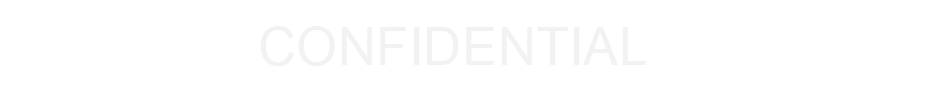 I certify under penalty of perjury that all answers and statements on page 1 and 2 are true, correct and complete. I understand that untruthful or misleading answers are cause for denial of a license and/or revocation of any license granted. I hereby authorize investigation of my criminal history, financial records and other sources as necessary for licensing.LIQ-1460 PERS/CRIM HISTORY (1/20/22)  PAGE 1 OF 2Personal/Criminal History Statement (Page 2)LICENSE NUMBER  	UBI NUMBER  	List employment, self-employment, military, unemployment and school attendance for the last 10 consecutive years (including foreign residences). If more space is needed, attach additional sheets in the same format.You must list all places of residence for the last 10 consecutive years (include foreign residences). List current residence first. If more space is needed, attach additional sheets in same format.LIQ1460 PERS/CRIM HISTORY (1/20/22) PAGE 2 OF 2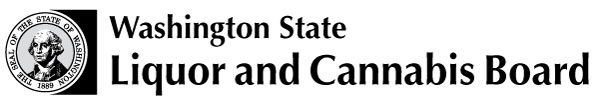 Licensing and Regulation1025 Union Ave SEPO Box 43098Olympia, WA 98504-3098Phone: 360-664-1600FAX: 360-753-2710www.lcb.wa.gov Licensing and Regulation1025 Union Ave SEPO Box 43098Olympia, WA 98504-3098Phone: 360-664-1600FAX: 360-753-2710www.lcb.wa.gov License NumberLicensing and Regulation1025 Union Ave SEPO Box 43098Olympia, WA 98504-3098Phone: 360-664-1600FAX: 360-753-2710www.lcb.wa.gov Licensing and Regulation1025 Union Ave SEPO Box 43098Olympia, WA 98504-3098Phone: 360-664-1600FAX: 360-753-2710www.lcb.wa.gov UBI NumberLicensing and Regulation1025 Union Ave SEPO Box 43098Olympia, WA 98504-3098Phone: 360-664-1600FAX: 360-753-2710www.lcb.wa.gov Licensing and Regulation1025 Union Ave SEPO Box 43098Olympia, WA 98504-3098Phone: 360-664-1600FAX: 360-753-2710www.lcb.wa.gov Trade NameBUSINESS NAME: (DBA or trade name)BUSINESS NAME: (DBA or trade name)BUSINESS NAME: (DBA or trade name)BUSINESS NAME: (DBA or trade name)BUSINESS NAME: (DBA or trade name)BUSINESS LOCATION ADDRESS: Street or RouteCityCountyState or CountryZip CodeNAME: (Last, First, Middle)NAME: (Last, First, Middle)NAME: (Last, First, Middle)MaidenSOCIAL SECURITY NUMBER:HOME MAILING ADDRESS: (Street or PO Box)HOME MAILING ADDRESS: (Street or PO Box)HOME MAILING ADDRESS: (Street or PO Box)CityCountyState or Country:Zip Code:Zip Code:HOME PHONE:WORK/CELL PHONE:HOW LONG LIVING AT HOME ADDRESS ABOVE     : HEIGHT:WEIGHT:EYE COLOR:HAIR COLOR:BIRTHDATE: (Month, Day and Year)SEX:	MALEFEMALERACE:DRIVER’S LICENSE NUMBER & STATE OF ISSUE:DRIVER’S LICENSE NUMBER & STATE OF ISSUE:SPOUSE’S NAME: (Last, First, Middle)SPOUSE’S NAME: (Last, First, Middle)SPOUSE’S NAME: (Last, First, Middle)MaidenDATE OF MARRIAGE: (Month, Day and Year)LICENSE HISTORYLICENSE HISTORYLICENSE HISTORYLICENSE HISTORYLICENSE HISTORYTYPELICENSE NUMBERSBUSINESS NAMESTATELAST YEAR HELDGAMBLINGLIQUORLOTTERYOTHEROFFENSE DATEOFFENSECITYCOUNTYSTATEDISPOSITION AND DATESIGNATURE:XSIGNATURE:XSIGNATURE:XSIGNATURE:XSIGNATURE:XPRINT NAME:PRINT NAME:DATE SIGNED:DATE SIGNED:PLACE SIGNED: (City, County and State)SIGNATURE:XSIGNATURE:XSIGNATURE:XSIGNATURE:XSIGNATURE:XPRINT NAME:DATE SIGNED:DATE SIGNED:PLACE SIGNED: (City, County and State)PLACE SIGNED: (City, County and State)PLACE OF BIRTH: CityCountyCountyCountyState or CountryState or CountryState or CountryOTHER NAMES USED:OTHER NAMES USED:OTHER NAMES USED:PREVIOUS SOCIAL SECURITY NUMBER:PREVIOUS SOCIAL SECURITY NUMBER:PREVIOUS SOCIAL SECURITY NUMBER:PREVIOUS SOCIAL SECURITY NUMBER:PLACE OF MARRIAGE: CityCountyCountyCountyCountyState or CountryZip CodeMILITARY SERVICE: (Branch and dates of service)COUNTRY OF MILITARY SERVICE:COUNTRY OF MILITARY SERVICE:COUNTRY OF MILITARY SERVICE:COUNTRY OF MILITARY SERVICE:TYPE OF DISCHARGE:TYPE OF DISCHARGE:E-MAIL ADDRESS:E-MAIL ADDRESS:FAX NUMBER:FAX NUMBER:FAX NUMBER:FAX NUMBER:FAX NUMBER:Dates From - To:TITLE:TITLE:SUPERVISOR:      SUPERVISOR:      SUPERVISOR:      EMPLOYER/SCHOOL:EMPLOYER/SCHOOL:EMPLOYER/SCHOOL:EMPLOYER/SCHOOL:EMPLOYER/SCHOOL:EMPLOYER/SCHOOL:ADDRESS: (Street or Route)ADDRESS: (Street or Route)CityCountyState or CountryZip CodeDates From - To:TITLE:TITLE:SUPERVISOR:SUPERVISOR:SUPERVISOR:EMPLOYER/SCHOOL:EMPLOYER/SCHOOL:EMPLOYER/SCHOOL:EMPLOYER/SCHOOL:EMPLOYER/SCHOOL:EMPLOYER/SCHOOL:ADDRESS: (Street or Route)ADDRESS: (Street or Route)CityCountyState or CountryZip CodeDates From - To:TITLE:TITLE:SUPERVISOR:SUPERVISOR:SUPERVISOR:EMPLOYER/SCHOOL:EMPLOYER/SCHOOL:EMPLOYER/SCHOOL:EMPLOYER/SCHOOL:EMPLOYER/SCHOOL:EMPLOYER/SCHOOL:ADDRESS: (Street or Route)ADDRESS: (Street or Route)CityCountyState or CountryZip CodeDates From - To:STREET ADDRESS:STREET ADDRESS:STREET ADDRESS:STREET ADDRESS:Dates From - To:CITY:COUNTY:STATE or COUNTRY     :ZIP CODE:Dates From - To:STREET ADDRESS:STREET ADDRESS:STREET ADDRESS:STREET ADDRESS:Dates From - To:CITY:COUNTY:STATE or COUNTRY     :ZIP CODE: